----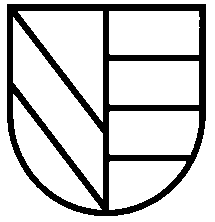 Pforzheim Jugend- und  Sozialamt Jugend- und  Sozialamt Jugend- und  SozialamtPforzheim Jugend- und  Familienförderung Marktplatz 4 Jugend- und  Familienförderung Marktplatz 4 Jugend- und  Familienförderung Marktplatz 4Stadt PforzheimJugend- und Sozialamt- Jugend- und Familienförderung – Herrn Frank SchmidtMarktplatz 475175 PforzheimStadt PforzheimJugend- und Sozialamt- Jugend- und Familienförderung – Herrn Frank SchmidtMarktplatz 475175 PforzheimStadt PforzheimJugend- und Sozialamt- Jugend- und Familienförderung – Herrn Frank SchmidtMarktplatz 475175 PforzheimStadt PforzheimJugend- und Sozialamt- Jugend- und Familienförderung – Herrn Frank SchmidtMarktplatz 475175 PforzheimStadt PforzheimJugend- und Sozialamt- Jugend- und Familienförderung – Herrn Frank SchmidtMarktplatz 475175 PforzheimStadt PforzheimJugend- und Sozialamt- Jugend- und Familienförderung – Herrn Frank SchmidtMarktplatz 475175 PforzheimStadt PforzheimJugend- und Sozialamt- Jugend- und Familienförderung – Herrn Frank SchmidtMarktplatz 475175 PforzheimStadt PforzheimJugend- und Sozialamt- Jugend- und Familienförderung – Herrn Frank SchmidtMarktplatz 475175 PforzheimStadt PforzheimJugend- und Sozialamt- Jugend- und Familienförderung – Herrn Frank SchmidtMarktplatz 475175 PforzheimStadt PforzheimJugend- und Sozialamt- Jugend- und Familienförderung – Herrn Frank SchmidtMarktplatz 475175 PforzheimStadt PforzheimJugend- und Sozialamt- Jugend- und Familienförderung – Herrn Frank SchmidtMarktplatz 475175 PforzheimStadt PforzheimJugend- und Sozialamt- Jugend- und Familienförderung – Herrn Frank SchmidtMarktplatz 475175 PforzheimAntrag auf Gewährung eines städtischen Zuschusses gemäß den Richtlinien für die Gewährung von Zuschüssen der Stadt Pforzheim zur Förderung der JugendarbeitAntrag auf Gewährung eines städtischen Zuschusses gemäß den Richtlinien für die Gewährung von Zuschüssen der Stadt Pforzheim zur Förderung der JugendarbeitAntrag auf Gewährung eines städtischen Zuschusses gemäß den Richtlinien für die Gewährung von Zuschüssen der Stadt Pforzheim zur Förderung der JugendarbeitAntrag auf Gewährung eines städtischen Zuschusses gemäß den Richtlinien für die Gewährung von Zuschüssen der Stadt Pforzheim zur Förderung der JugendarbeitAntrag auf Gewährung eines städtischen Zuschusses gemäß den Richtlinien für die Gewährung von Zuschüssen der Stadt Pforzheim zur Förderung der JugendarbeitAntrag auf Gewährung eines städtischen Zuschusses gemäß den Richtlinien für die Gewährung von Zuschüssen der Stadt Pforzheim zur Förderung der JugendarbeitAntrag auf Gewährung eines städtischen Zuschusses gemäß den Richtlinien für die Gewährung von Zuschüssen der Stadt Pforzheim zur Förderung der JugendarbeitAntrag auf Gewährung eines städtischen Zuschusses gemäß den Richtlinien für die Gewährung von Zuschüssen der Stadt Pforzheim zur Förderung der JugendarbeitAntrag auf Gewährung eines städtischen Zuschusses gemäß den Richtlinien für die Gewährung von Zuschüssen der Stadt Pforzheim zur Förderung der JugendarbeitAntrag auf Gewährung eines städtischen Zuschusses gemäß den Richtlinien für die Gewährung von Zuschüssen der Stadt Pforzheim zur Förderung der JugendarbeitBaukostenpauschale 2018Baukostenpauschale 2018Baukostenpauschale 2018Baukostenpauschale 2018Baukostenpauschale 2018Baukostenpauschale 2018Baukostenpauschale 2018Baukostenpauschale 2018Baukostenpauschale 2018Baukostenpauschale 2018Antragstellender Verband:Ansprechpartner:Anschrift:Verwendungs-zweck:Unser Verband stellt Antrag auf Gewährung eines städtischen Zuschusses für anfallende Neu-, Umbau- Renovierungsarbeiten von Jugendräumen in Höhe von500,00 €Unser Verband stellt Antrag auf Gewährung eines städtischen Zuschusses für anfallende Neu-, Umbau- Renovierungsarbeiten von Jugendräumen in Höhe von500,00 €Unser Verband stellt Antrag auf Gewährung eines städtischen Zuschusses für anfallende Neu-, Umbau- Renovierungsarbeiten von Jugendräumen in Höhe von500,00 €Unser Verband stellt Antrag auf Gewährung eines städtischen Zuschusses für anfallende Neu-, Umbau- Renovierungsarbeiten von Jugendräumen in Höhe von500,00 €Unser Verband stellt Antrag auf Gewährung eines städtischen Zuschusses für anfallende Neu-, Umbau- Renovierungsarbeiten von Jugendräumen in Höhe von500,00 €Unser Verband stellt Antrag auf Gewährung eines städtischen Zuschusses für anfallende Neu-, Umbau- Renovierungsarbeiten von Jugendräumen in Höhe von500,00 €Unser Verband stellt Antrag auf Gewährung eines städtischen Zuschusses für anfallende Neu-, Umbau- Renovierungsarbeiten von Jugendräumen in Höhe von500,00 €Unser Verband stellt Antrag auf Gewährung eines städtischen Zuschusses für anfallende Neu-, Umbau- Renovierungsarbeiten von Jugendräumen in Höhe von500,00 €Unser Verband stellt Antrag auf Gewährung eines städtischen Zuschusses für anfallende Neu-, Umbau- Renovierungsarbeiten von Jugendräumen in Höhe von500,00 €Unser Verband stellt Antrag auf Gewährung eines städtischen Zuschusses für anfallende Neu-, Umbau- Renovierungsarbeiten von Jugendräumen in Höhe von500,00 €Unser Verband stellt Antrag auf Gewährung eines städtischen Zuschusses für anfallende Neu-, Umbau- Renovierungsarbeiten von Jugendräumen in Höhe von500,00 €Unser Verband stellt Antrag auf Gewährung eines städtischen Zuschusses für anfallende Neu-, Umbau- Renovierungsarbeiten von Jugendräumen in Höhe von500,00 €Der Antrag muss unter Angabe des Verwendungszwecks vor Beginn der Maßnahme bis zum 31. März gestellt werden.Nachweise über durchgeführte Maßnahmen müssen bis zum 31. Januar des folgenden Jahres eingereicht werden.Eine Vereinbarung nach §72a wurde geschlossen mit dem Jugendamt in:______________________ am:______________Der Antrag muss unter Angabe des Verwendungszwecks vor Beginn der Maßnahme bis zum 31. März gestellt werden.Nachweise über durchgeführte Maßnahmen müssen bis zum 31. Januar des folgenden Jahres eingereicht werden.Eine Vereinbarung nach §72a wurde geschlossen mit dem Jugendamt in:______________________ am:______________Der Antrag muss unter Angabe des Verwendungszwecks vor Beginn der Maßnahme bis zum 31. März gestellt werden.Nachweise über durchgeführte Maßnahmen müssen bis zum 31. Januar des folgenden Jahres eingereicht werden.Eine Vereinbarung nach §72a wurde geschlossen mit dem Jugendamt in:______________________ am:______________Der Antrag muss unter Angabe des Verwendungszwecks vor Beginn der Maßnahme bis zum 31. März gestellt werden.Nachweise über durchgeführte Maßnahmen müssen bis zum 31. Januar des folgenden Jahres eingereicht werden.Eine Vereinbarung nach §72a wurde geschlossen mit dem Jugendamt in:______________________ am:______________Der Antrag muss unter Angabe des Verwendungszwecks vor Beginn der Maßnahme bis zum 31. März gestellt werden.Nachweise über durchgeführte Maßnahmen müssen bis zum 31. Januar des folgenden Jahres eingereicht werden.Eine Vereinbarung nach §72a wurde geschlossen mit dem Jugendamt in:______________________ am:______________Der Antrag muss unter Angabe des Verwendungszwecks vor Beginn der Maßnahme bis zum 31. März gestellt werden.Nachweise über durchgeführte Maßnahmen müssen bis zum 31. Januar des folgenden Jahres eingereicht werden.Eine Vereinbarung nach §72a wurde geschlossen mit dem Jugendamt in:______________________ am:______________Der Antrag muss unter Angabe des Verwendungszwecks vor Beginn der Maßnahme bis zum 31. März gestellt werden.Nachweise über durchgeführte Maßnahmen müssen bis zum 31. Januar des folgenden Jahres eingereicht werden.Eine Vereinbarung nach §72a wurde geschlossen mit dem Jugendamt in:______________________ am:______________Der Antrag muss unter Angabe des Verwendungszwecks vor Beginn der Maßnahme bis zum 31. März gestellt werden.Nachweise über durchgeführte Maßnahmen müssen bis zum 31. Januar des folgenden Jahres eingereicht werden.Eine Vereinbarung nach §72a wurde geschlossen mit dem Jugendamt in:______________________ am:______________Der Antrag muss unter Angabe des Verwendungszwecks vor Beginn der Maßnahme bis zum 31. März gestellt werden.Nachweise über durchgeführte Maßnahmen müssen bis zum 31. Januar des folgenden Jahres eingereicht werden.Eine Vereinbarung nach §72a wurde geschlossen mit dem Jugendamt in:______________________ am:______________Der Antrag muss unter Angabe des Verwendungszwecks vor Beginn der Maßnahme bis zum 31. März gestellt werden.Nachweise über durchgeführte Maßnahmen müssen bis zum 31. Januar des folgenden Jahres eingereicht werden.Eine Vereinbarung nach §72a wurde geschlossen mit dem Jugendamt in:______________________ am:______________Der Antrag muss unter Angabe des Verwendungszwecks vor Beginn der Maßnahme bis zum 31. März gestellt werden.Nachweise über durchgeführte Maßnahmen müssen bis zum 31. Januar des folgenden Jahres eingereicht werden.Eine Vereinbarung nach §72a wurde geschlossen mit dem Jugendamt in:______________________ am:______________Der Antrag muss unter Angabe des Verwendungszwecks vor Beginn der Maßnahme bis zum 31. März gestellt werden.Nachweise über durchgeführte Maßnahmen müssen bis zum 31. Januar des folgenden Jahres eingereicht werden.Eine Vereinbarung nach §72a wurde geschlossen mit dem Jugendamt in:______________________ am:______________Der Antrag muss unter Angabe des Verwendungszwecks vor Beginn der Maßnahme bis zum 31. März gestellt werden.Nachweise über durchgeführte Maßnahmen müssen bis zum 31. Januar des folgenden Jahres eingereicht werden.Eine Vereinbarung nach §72a wurde geschlossen mit dem Jugendamt in:______________________ am:______________Der Antrag muss unter Angabe des Verwendungszwecks vor Beginn der Maßnahme bis zum 31. März gestellt werden.Nachweise über durchgeführte Maßnahmen müssen bis zum 31. Januar des folgenden Jahres eingereicht werden.Eine Vereinbarung nach §72a wurde geschlossen mit dem Jugendamt in:______________________ am:______________Der Antrag muss unter Angabe des Verwendungszwecks vor Beginn der Maßnahme bis zum 31. März gestellt werden.Nachweise über durchgeführte Maßnahmen müssen bis zum 31. Januar des folgenden Jahres eingereicht werden.Eine Vereinbarung nach §72a wurde geschlossen mit dem Jugendamt in:______________________ am:______________Der Antrag muss unter Angabe des Verwendungszwecks vor Beginn der Maßnahme bis zum 31. März gestellt werden.Nachweise über durchgeführte Maßnahmen müssen bis zum 31. Januar des folgenden Jahres eingereicht werden.Eine Vereinbarung nach §72a wurde geschlossen mit dem Jugendamt in:______________________ am:______________Der Antrag muss unter Angabe des Verwendungszwecks vor Beginn der Maßnahme bis zum 31. März gestellt werden.Nachweise über durchgeführte Maßnahmen müssen bis zum 31. Januar des folgenden Jahres eingereicht werden.Eine Vereinbarung nach §72a wurde geschlossen mit dem Jugendamt in:______________________ am:______________Der Antrag muss unter Angabe des Verwendungszwecks vor Beginn der Maßnahme bis zum 31. März gestellt werden.Nachweise über durchgeführte Maßnahmen müssen bis zum 31. Januar des folgenden Jahres eingereicht werden.Eine Vereinbarung nach §72a wurde geschlossen mit dem Jugendamt in:______________________ am:______________Der Antrag muss unter Angabe des Verwendungszwecks vor Beginn der Maßnahme bis zum 31. März gestellt werden.Nachweise über durchgeführte Maßnahmen müssen bis zum 31. Januar des folgenden Jahres eingereicht werden.Eine Vereinbarung nach §72a wurde geschlossen mit dem Jugendamt in:______________________ am:______________Der Antrag muss unter Angabe des Verwendungszwecks vor Beginn der Maßnahme bis zum 31. März gestellt werden.Nachweise über durchgeführte Maßnahmen müssen bis zum 31. Januar des folgenden Jahres eingereicht werden.Eine Vereinbarung nach §72a wurde geschlossen mit dem Jugendamt in:______________________ am:______________Der Antrag muss unter Angabe des Verwendungszwecks vor Beginn der Maßnahme bis zum 31. März gestellt werden.Nachweise über durchgeführte Maßnahmen müssen bis zum 31. Januar des folgenden Jahres eingereicht werden.Eine Vereinbarung nach §72a wurde geschlossen mit dem Jugendamt in:______________________ am:______________Der Antrag muss unter Angabe des Verwendungszwecks vor Beginn der Maßnahme bis zum 31. März gestellt werden.Nachweise über durchgeführte Maßnahmen müssen bis zum 31. Januar des folgenden Jahres eingereicht werden.Eine Vereinbarung nach §72a wurde geschlossen mit dem Jugendamt in:______________________ am:______________Der Antrag muss unter Angabe des Verwendungszwecks vor Beginn der Maßnahme bis zum 31. März gestellt werden.Nachweise über durchgeführte Maßnahmen müssen bis zum 31. Januar des folgenden Jahres eingereicht werden.Eine Vereinbarung nach §72a wurde geschlossen mit dem Jugendamt in:______________________ am:______________Der Antrag muss unter Angabe des Verwendungszwecks vor Beginn der Maßnahme bis zum 31. März gestellt werden.Nachweise über durchgeführte Maßnahmen müssen bis zum 31. Januar des folgenden Jahres eingereicht werden.Eine Vereinbarung nach §72a wurde geschlossen mit dem Jugendamt in:______________________ am:______________Der Antrag muss unter Angabe des Verwendungszwecks vor Beginn der Maßnahme bis zum 31. März gestellt werden.Nachweise über durchgeführte Maßnahmen müssen bis zum 31. Januar des folgenden Jahres eingereicht werden.Eine Vereinbarung nach §72a wurde geschlossen mit dem Jugendamt in:______________________ am:______________Der Antrag muss unter Angabe des Verwendungszwecks vor Beginn der Maßnahme bis zum 31. März gestellt werden.Nachweise über durchgeführte Maßnahmen müssen bis zum 31. Januar des folgenden Jahres eingereicht werden.Eine Vereinbarung nach §72a wurde geschlossen mit dem Jugendamt in:______________________ am:______________Der Antrag muss unter Angabe des Verwendungszwecks vor Beginn der Maßnahme bis zum 31. März gestellt werden.Nachweise über durchgeführte Maßnahmen müssen bis zum 31. Januar des folgenden Jahres eingereicht werden.Eine Vereinbarung nach §72a wurde geschlossen mit dem Jugendamt in:______________________ am:______________Der Antrag muss unter Angabe des Verwendungszwecks vor Beginn der Maßnahme bis zum 31. März gestellt werden.Nachweise über durchgeführte Maßnahmen müssen bis zum 31. Januar des folgenden Jahres eingereicht werden.Eine Vereinbarung nach §72a wurde geschlossen mit dem Jugendamt in:______________________ am:______________Der Antrag muss unter Angabe des Verwendungszwecks vor Beginn der Maßnahme bis zum 31. März gestellt werden.Nachweise über durchgeführte Maßnahmen müssen bis zum 31. Januar des folgenden Jahres eingereicht werden.Eine Vereinbarung nach §72a wurde geschlossen mit dem Jugendamt in:______________________ am:______________Der Antrag muss unter Angabe des Verwendungszwecks vor Beginn der Maßnahme bis zum 31. März gestellt werden.Nachweise über durchgeführte Maßnahmen müssen bis zum 31. Januar des folgenden Jahres eingereicht werden.Eine Vereinbarung nach §72a wurde geschlossen mit dem Jugendamt in:______________________ am:______________Der Antrag muss unter Angabe des Verwendungszwecks vor Beginn der Maßnahme bis zum 31. März gestellt werden.Nachweise über durchgeführte Maßnahmen müssen bis zum 31. Januar des folgenden Jahres eingereicht werden.Eine Vereinbarung nach §72a wurde geschlossen mit dem Jugendamt in:______________________ am:______________Der Antrag muss unter Angabe des Verwendungszwecks vor Beginn der Maßnahme bis zum 31. März gestellt werden.Nachweise über durchgeführte Maßnahmen müssen bis zum 31. Januar des folgenden Jahres eingereicht werden.Eine Vereinbarung nach §72a wurde geschlossen mit dem Jugendamt in:______________________ am:______________Der Antrag muss unter Angabe des Verwendungszwecks vor Beginn der Maßnahme bis zum 31. März gestellt werden.Nachweise über durchgeführte Maßnahmen müssen bis zum 31. Januar des folgenden Jahres eingereicht werden.Eine Vereinbarung nach §72a wurde geschlossen mit dem Jugendamt in:______________________ am:______________Der Antrag muss unter Angabe des Verwendungszwecks vor Beginn der Maßnahme bis zum 31. März gestellt werden.Nachweise über durchgeführte Maßnahmen müssen bis zum 31. Januar des folgenden Jahres eingereicht werden.Eine Vereinbarung nach §72a wurde geschlossen mit dem Jugendamt in:______________________ am:______________Der Antrag muss unter Angabe des Verwendungszwecks vor Beginn der Maßnahme bis zum 31. März gestellt werden.Nachweise über durchgeführte Maßnahmen müssen bis zum 31. Januar des folgenden Jahres eingereicht werden.Eine Vereinbarung nach §72a wurde geschlossen mit dem Jugendamt in:______________________ am:______________Der Antrag muss unter Angabe des Verwendungszwecks vor Beginn der Maßnahme bis zum 31. März gestellt werden.Nachweise über durchgeführte Maßnahmen müssen bis zum 31. Januar des folgenden Jahres eingereicht werden.Eine Vereinbarung nach §72a wurde geschlossen mit dem Jugendamt in:______________________ am:______________Der Antrag muss unter Angabe des Verwendungszwecks vor Beginn der Maßnahme bis zum 31. März gestellt werden.Nachweise über durchgeführte Maßnahmen müssen bis zum 31. Januar des folgenden Jahres eingereicht werden.Eine Vereinbarung nach §72a wurde geschlossen mit dem Jugendamt in:______________________ am:______________Der Antrag muss unter Angabe des Verwendungszwecks vor Beginn der Maßnahme bis zum 31. März gestellt werden.Nachweise über durchgeführte Maßnahmen müssen bis zum 31. Januar des folgenden Jahres eingereicht werden.Eine Vereinbarung nach §72a wurde geschlossen mit dem Jugendamt in:______________________ am:______________Der Antrag muss unter Angabe des Verwendungszwecks vor Beginn der Maßnahme bis zum 31. März gestellt werden.Nachweise über durchgeführte Maßnahmen müssen bis zum 31. Januar des folgenden Jahres eingereicht werden.Eine Vereinbarung nach §72a wurde geschlossen mit dem Jugendamt in:______________________ am:______________Der Antrag muss unter Angabe des Verwendungszwecks vor Beginn der Maßnahme bis zum 31. März gestellt werden.Nachweise über durchgeführte Maßnahmen müssen bis zum 31. Januar des folgenden Jahres eingereicht werden.Eine Vereinbarung nach §72a wurde geschlossen mit dem Jugendamt in:______________________ am:______________Der Antrag muss unter Angabe des Verwendungszwecks vor Beginn der Maßnahme bis zum 31. März gestellt werden.Nachweise über durchgeführte Maßnahmen müssen bis zum 31. Januar des folgenden Jahres eingereicht werden.Eine Vereinbarung nach §72a wurde geschlossen mit dem Jugendamt in:______________________ am:______________Der Antrag muss unter Angabe des Verwendungszwecks vor Beginn der Maßnahme bis zum 31. März gestellt werden.Nachweise über durchgeführte Maßnahmen müssen bis zum 31. Januar des folgenden Jahres eingereicht werden.Eine Vereinbarung nach §72a wurde geschlossen mit dem Jugendamt in:______________________ am:______________Der Antrag muss unter Angabe des Verwendungszwecks vor Beginn der Maßnahme bis zum 31. März gestellt werden.Nachweise über durchgeführte Maßnahmen müssen bis zum 31. Januar des folgenden Jahres eingereicht werden.Eine Vereinbarung nach §72a wurde geschlossen mit dem Jugendamt in:______________________ am:______________Der Antrag muss unter Angabe des Verwendungszwecks vor Beginn der Maßnahme bis zum 31. März gestellt werden.Nachweise über durchgeführte Maßnahmen müssen bis zum 31. Januar des folgenden Jahres eingereicht werden.Eine Vereinbarung nach §72a wurde geschlossen mit dem Jugendamt in:______________________ am:______________Der Antrag muss unter Angabe des Verwendungszwecks vor Beginn der Maßnahme bis zum 31. März gestellt werden.Nachweise über durchgeführte Maßnahmen müssen bis zum 31. Januar des folgenden Jahres eingereicht werden.Eine Vereinbarung nach §72a wurde geschlossen mit dem Jugendamt in:______________________ am:______________Der Antrag muss unter Angabe des Verwendungszwecks vor Beginn der Maßnahme bis zum 31. März gestellt werden.Nachweise über durchgeführte Maßnahmen müssen bis zum 31. Januar des folgenden Jahres eingereicht werden.Eine Vereinbarung nach §72a wurde geschlossen mit dem Jugendamt in:______________________ am:______________Der Antrag muss unter Angabe des Verwendungszwecks vor Beginn der Maßnahme bis zum 31. März gestellt werden.Nachweise über durchgeführte Maßnahmen müssen bis zum 31. Januar des folgenden Jahres eingereicht werden.Eine Vereinbarung nach §72a wurde geschlossen mit dem Jugendamt in:______________________ am:______________Der Antrag muss unter Angabe des Verwendungszwecks vor Beginn der Maßnahme bis zum 31. März gestellt werden.Nachweise über durchgeführte Maßnahmen müssen bis zum 31. Januar des folgenden Jahres eingereicht werden.Eine Vereinbarung nach §72a wurde geschlossen mit dem Jugendamt in:______________________ am:______________Der Antrag muss unter Angabe des Verwendungszwecks vor Beginn der Maßnahme bis zum 31. März gestellt werden.Nachweise über durchgeführte Maßnahmen müssen bis zum 31. Januar des folgenden Jahres eingereicht werden.Eine Vereinbarung nach §72a wurde geschlossen mit dem Jugendamt in:______________________ am:______________Der Antrag muss unter Angabe des Verwendungszwecks vor Beginn der Maßnahme bis zum 31. März gestellt werden.Nachweise über durchgeführte Maßnahmen müssen bis zum 31. Januar des folgenden Jahres eingereicht werden.Eine Vereinbarung nach §72a wurde geschlossen mit dem Jugendamt in:______________________ am:______________Der Antrag muss unter Angabe des Verwendungszwecks vor Beginn der Maßnahme bis zum 31. März gestellt werden.Nachweise über durchgeführte Maßnahmen müssen bis zum 31. Januar des folgenden Jahres eingereicht werden.Eine Vereinbarung nach §72a wurde geschlossen mit dem Jugendamt in:______________________ am:______________Der Antrag muss unter Angabe des Verwendungszwecks vor Beginn der Maßnahme bis zum 31. März gestellt werden.Nachweise über durchgeführte Maßnahmen müssen bis zum 31. Januar des folgenden Jahres eingereicht werden.Eine Vereinbarung nach §72a wurde geschlossen mit dem Jugendamt in:______________________ am:______________Der Antrag muss unter Angabe des Verwendungszwecks vor Beginn der Maßnahme bis zum 31. März gestellt werden.Nachweise über durchgeführte Maßnahmen müssen bis zum 31. Januar des folgenden Jahres eingereicht werden.Eine Vereinbarung nach §72a wurde geschlossen mit dem Jugendamt in:______________________ am:______________Der Antrag muss unter Angabe des Verwendungszwecks vor Beginn der Maßnahme bis zum 31. März gestellt werden.Nachweise über durchgeführte Maßnahmen müssen bis zum 31. Januar des folgenden Jahres eingereicht werden.Eine Vereinbarung nach §72a wurde geschlossen mit dem Jugendamt in:______________________ am:______________Der Antrag muss unter Angabe des Verwendungszwecks vor Beginn der Maßnahme bis zum 31. März gestellt werden.Nachweise über durchgeführte Maßnahmen müssen bis zum 31. Januar des folgenden Jahres eingereicht werden.Eine Vereinbarung nach §72a wurde geschlossen mit dem Jugendamt in:______________________ am:______________Der Antrag muss unter Angabe des Verwendungszwecks vor Beginn der Maßnahme bis zum 31. März gestellt werden.Nachweise über durchgeführte Maßnahmen müssen bis zum 31. Januar des folgenden Jahres eingereicht werden.Eine Vereinbarung nach §72a wurde geschlossen mit dem Jugendamt in:______________________ am:______________Der Antrag muss unter Angabe des Verwendungszwecks vor Beginn der Maßnahme bis zum 31. März gestellt werden.Nachweise über durchgeführte Maßnahmen müssen bis zum 31. Januar des folgenden Jahres eingereicht werden.Eine Vereinbarung nach §72a wurde geschlossen mit dem Jugendamt in:______________________ am:______________Der Antrag muss unter Angabe des Verwendungszwecks vor Beginn der Maßnahme bis zum 31. März gestellt werden.Nachweise über durchgeführte Maßnahmen müssen bis zum 31. Januar des folgenden Jahres eingereicht werden.Eine Vereinbarung nach §72a wurde geschlossen mit dem Jugendamt in:______________________ am:______________Der Antrag muss unter Angabe des Verwendungszwecks vor Beginn der Maßnahme bis zum 31. März gestellt werden.Nachweise über durchgeführte Maßnahmen müssen bis zum 31. Januar des folgenden Jahres eingereicht werden.Eine Vereinbarung nach §72a wurde geschlossen mit dem Jugendamt in:______________________ am:______________Der Antrag muss unter Angabe des Verwendungszwecks vor Beginn der Maßnahme bis zum 31. März gestellt werden.Nachweise über durchgeführte Maßnahmen müssen bis zum 31. Januar des folgenden Jahres eingereicht werden.Eine Vereinbarung nach §72a wurde geschlossen mit dem Jugendamt in:______________________ am:______________Datum, rechtsverbindliche Unterschrift:Datum, rechtsverbindliche Unterschrift:Datum, rechtsverbindliche Unterschrift: